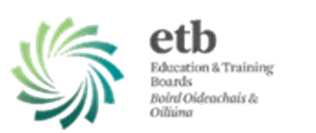 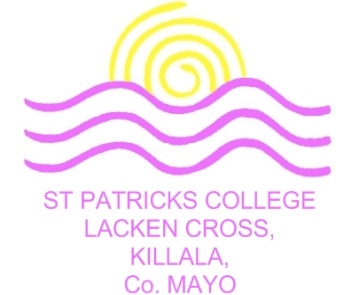   Annual Admission Notice 2022/2023  Annual Admission Notice 2022/2023The following Annual Admission Notice has been prepared by the board of St Patrick’s College, Lacken Cross in respect of the admission of students to the school for the school year 2022/2023. This notice was published on Monday 31st January 2022.The following Annual Admission Notice has been prepared by the board of St Patrick’s College, Lacken Cross in respect of the admission of students to the school for the school year 2022/2023. This notice was published on Monday 31st January 2022.Total number of places available in First Year Group:48 StudentsA copy of St Patrick’s College, Lacken Cross’s Admission Policy is available at:School website www.lackencross.ieA copy of St Patrick’s College, Lacken Cross’s Admission Policy is available at:School office (for printed copy)A copy of St Patrick’s College, Lacken Cross’s Admission Policy is available at:By emailing info@lackencross.ieAn Application Form for admission to St Patrick’s College, Lacken Cross is available from 31/01/2022 at: School website www.lackencross.ieAn Application Form for admission to St Patrick’s College, Lacken Cross is available from 31/01/2022 at: School office (for printed copy)An Application Form for admission to St Patrick’s College, Lacken Cross is available from 31/01/2022 at: By emailing info@lackencross.ieBy telephoning the school 096 34177All applications to the First Year Group in St Patrick’s College, Lacken Cross will only be accepted after the 14th  February, 2022 and the closing date for receipt of applications is the 7th  of March, 2022. Applications received after this date will be considered and processed as late applications in accordance with the school’s Admission Policy.All transfer applications to the First, Second, Third, Fourth, Fifth Year or Sixth Year Group in St Patrick’s College, Lacken Cross will only be accepted after the  April 25th, 2022, and the closing date for receipt of applications is the May 31st  2022. Applications received after this date will be considered and processed as late applications in accordance with the school’s Admission Policy.All applicants to the First-Year Group will be notified of an offer of a place or refusal of admission by:14/03/2022Successful applicants to the First Year Group must confirm their acceptance of an offer of admission by completing and returning the Acceptance Form on or before:04/04/2022Note: Failure to accept an offer of admission before the relevant deadline set out above may result in the offer being withdrawn.Note: Failure to accept an offer of admission before the relevant deadline set out above may result in the offer being withdrawn.